Dear Sir/Madam,Please find attached my Profile as well as Expression of Interest to work as a volunteer for Generation Panels to Develop Root Zone Label Generation Rules with specific reference to Neo-Brahmi scripts.With kind regards,ATTACHMENTS:LETTER OF EXPRESSION OF INTEREST:Expression of InterestName: G. UMA MAHESHWAR RAOEmail: guraohyd@gmail.comPosition: Professor and Director, CALTS, Univ. of HyderabadExpression of Interest:	I have been associated with Centre for Applied Linguistics and Translation Studies, University of Hyderabad.Among my other briefs, I have been working on projects related to initiatives in Indian languages, with special reference to Telugu. The nature of my work enables me to closely work with [Telugu] and with language experts and linguistic communities. My technical/ linguistic background [Computational Linguistics] acts as a bridge for porting Indian languages onto the digital medium.Internationalized Domain Names and Internationalized Registration Data are the areas where understanding of technical aspects related to basic DNS infrastructure and end users expectations from the same make solution finding more of a balancing act between technology and linguistics than merely a computational problem.In my capacity as Director, CALTS, I have been closely associated with Indian scripts. As mentioned in the call for volunteers, I would like to volunteer for the integration panel for neo-Brahmi Scripts:  Bengali, Devanagari, Gujarati, Gurmukhi, Tamil and Telugu.SIGNATURE: 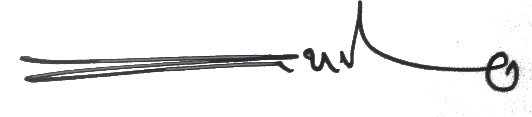 NAME:G. Uma Maheshwar RaoPROFILEPlease give a short profile of yourself focussing on the following:YOUR POSITIONS PAST AND PRESENT: Professor, Head, and Director of CALTS Chief Investigator and Member of the Consortium for ILILMT systems, Consortium Leader of the Project on Shallow Parser Tools for Indian languages.Official member of the Board for the development of Telugu language Technology, Andhra Pradesh.YOUR SPECIALISM:[SPECIFY ONE OR MANY AS PER YOUR PROFILE] Indian languages, Unicode, Standardisation, Community Interest, DNS/Registry.Developed language Technology tools for Telugu released to the public by TDIL, Govt. of India, and Govt. of Andhra Pradesh. Defined Unicode Standard for Telugu script and made Govt of AP as voting member of the Unicode consortium. Actively engaged in the development of free public utility Unicode fonts for Telugu; As  Chief Investigator developed Telugu-Tamil and Telugu-Hindi MT Systems; Developed a generic Morphological engine for Indian languages. Organized International Internet Conferences for Telugu in India and Abroad.PUBLICATIONS/RESEARCHInitiated a PG Diploma in Computer Applications for Indian Languages (PGDCAIL) through distance education from the University of Hyderabad. Designed, Authored and Edited the entire course material (Published in VI volumes by Centre for Distance Education).Edited Two volumes of Proceedings of the International Conference of Internet Telugu, held at Melpitas, USA, and Vizag, India.Published over a number of Papers in the area of Indian Language Technology;Published a volume on “Computing Telugu” published by the Telugu University on the occasion of     World Telugu Conference organized by the Govt. of Andhra Pradesh.ANY OTHER INFORMATION YOU MAY SO DESIRE.Actively associated with a group for continuous training and inculcating interest in the use of Language Technology & Internet tools for Telugu.